Základní škola a Mateřská škola Křtiny ve spolupráci s Klubem ekologické výchovy
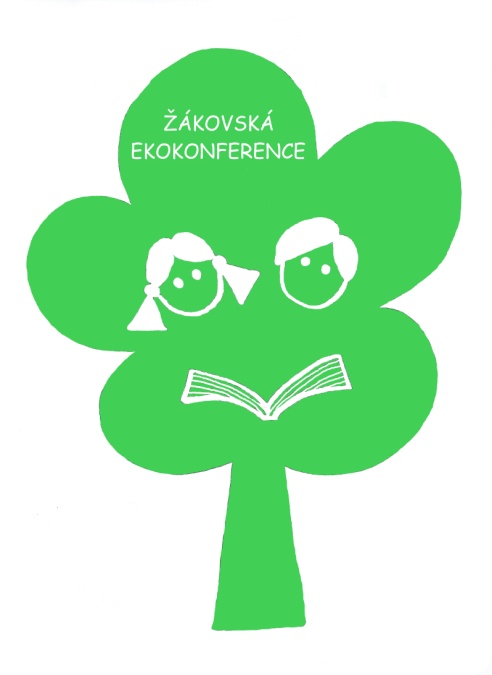 Vás zvou naDatum: 20. 6. 2019, 8.30 – 9.00 prezence, 9.00 zahájení. 
Místo konání: konferenční sál ŠLP Masarykův les, Zámek Křtiny.Cíl: Prohloubit vztah žáků k životnímu prostředí, naučit žáky vzájemné komunikaci a obhájení svých názorů. Cílová skupina: žáci 3. - 9. ročníku škol Cirsia a KEVu, (účastnit se mohou jednotlivci i kolektivy). Z každé školy se zúčastní maximálně dva jednotlivci nebo týmy.Podmínky:Žáci zpracují jakékoliv téma vztahující se k udržitelnému rozvoji a přírodě (od pozorování výskytu organismů nebo jejich mapování až ke třídění odpadů). 
Mohou prezentovat činnosti, které vykonávají ve škole nebo ve svém volném čase. O výběru účastníků na konferenci rozhoduje škola, kterou zastupují.Pro svoji prezentaci na konferenci si žáci připraví krátké vystoupení v délce přibližně 5 minut formou PowerPoint prezentace, posterů apod.Organizace konference:Před zahájením konference zašlou příslušné školy do 13. 6. 2019 na e-mail 
ZŠ a MŠ Křtiny ucaiva@seznam.cz přihlášku s krátkým obsahem příspěvku (anotací) o délce přibližně 5 řádků. Pořadí vystupujících na konferenci bude sestaveno podle obsahu prací.Během konference žáci vyslechnou odbornou přednášku a na závěr jim bude předán diplom za účast na konferenci.V průběhu konference bude zajištěno drobné občerstvení.Sponzorem akce jsou ŠLP Masarykův les Křtiny, účelové zařízení Mendelovy univerzity v Brně, Klub ekologické výchovy Praha a MAS Moravský kras.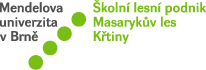 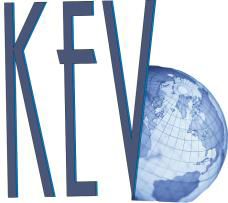 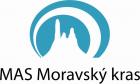 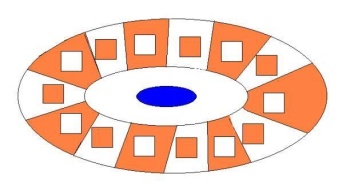 